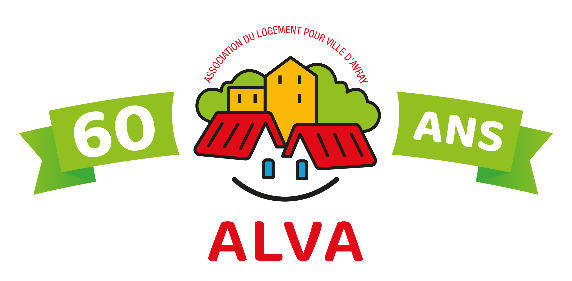 CONCOURS PHOTO ALVA“Ma Ville d’Avray”Annexe 4AUTORISATION SUR LA LIBRE UTILISATION DE L’IMAGE D’UN LIEU PRIVEJe soussigné(e) : Demeurant : AUTORISEMme / Mr : A photographier et à utiliser la photographie de Situé(e) :dans le cadre du concours photo organisé par l’ALVA.J’autorise l’exploitation et l’utilisation de l’image représentant le lieu décrit ci-dessus par l’ALVA, ceci sur différents supports (écrit, électronique, audiovisuel, exposition).Fait à  	le Signature de la personne photographiéeFaire précéder de « lu et approuvé »Signature du photographeFaire précéder de « lu et approuvé »